数字化双胞胎自动更新现有工厂如何利用文档记录体现OPC统一架构帮助工厂经营者推动数字化革新是Aucotec AG在德国纽伦堡SPS 2019展会上的着重点之一。 这家工程设计软件开发商将在此次展会上展示现有工厂如何针对每次更改及时对其数字化双胞胎进行自动化更新 - 无论这些工厂拥有多久的历史。与菲尼克斯电气携手合作Aucotec的Engineering Base（EB）平台是工厂映射的单一数据来源。 工厂内某台设备更改或更换时，EB跨学科的数据模型可通过OPC的统一架构发现这些变更。 菲尼克斯电气开发的新型“Hart-IP Gateway”可轻松连接现场分配器中的顶帽式导轨，将设备常用Hart信号“转化”成OPC统一架构，使之前无法实现OPC统一架构所有现场设备都能通过该协议进行通信。Aucotec和菲尼克斯电气将在11月初举行的那慕尔年度大会（Namur Annual General Meeting）上首次共同推出该解决方案， 之后不久便会在德国纽伦堡SPS展览会上向更多人展示。 Aucotec展台将向参观者现场演示设备更换如何以闪电般的速度反映在整个工厂文档记录中。 EB的对象导向、网络能力和OPC统一架构解析能力使其成为可能，就像网关一样节省昂贵的远程输入/输出或功能设备更换费用 - 因为它们没有OPC统一架构接口。实时和自动化：当前“健康状态”因此，改建运营商不仅可以确保能够随时掌握工厂最新状态， EB还能将那慕尔建议NE 107映射到从图形到列表的视图中的任何对象。 这使其可以识别每种“健康状态”，包括显示设备是否正常运行、是否存在故障或是否需要维护。需要更新的不是文件，而是数据！“所有这些信息都可以在EB中的对象上直接找到。 EB以数据为中心，而不是基于文件，因此不会更新任何文件，而是更新数字化双胞胎的整个数据模型。” Aucotec的产品经理Martin Imbusch强调说。 该原则的重要性将日益提升，因为VDMA（德国机械设备制造业联合会）/PwC（普华永道）针对大型工厂建设的一项研究表明，到2025年，数据控制服务模型的比例将增加两倍。与菲尼克斯合作开发的改建工厂及其文件数字化升级，是Aucotec的一步意味深远的“好棋”。 2018年举行的那慕尔年度大会（Namur Annual General Meeting）上，Aucotec与德国马格德堡大学ifak研究所以及Hochst IGR首次共同展示了一家工厂如何利用测试设备与其数字化双胞胎实现通信。 目前它已成为工厂实时运行过程中的可行解决方案。Aucotec在德国纽伦堡SPS展会上的展位：6号展厅，110展位图片链接*：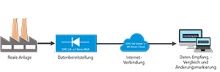 OPC统一架构解析和网络连接是工厂和工程设计系统之间通信的先决条件（© AUCOTEC AG）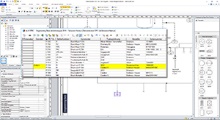 对实际工厂进行的更改直接反映在EB文件中（© AUCOTEC AG）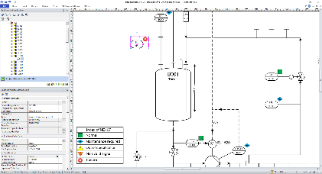 EB自动显示每个对象的“健康状态”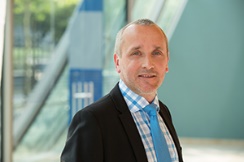 “系统以数据为中心，而不是基于文件，因此不会更新任何文件，而是更新数字化双胞胎的整个数据模型。” ——Aucotec AG产品经理Martin Imbusch*These images are protected by copyright. They may be used for editorial purposes in connection with Aucotec.
* 这些图片均有版权保护。 只能用于AUCOTEC相关编辑用途。如果您能向我们供稿，我们将不胜感激。 非常感谢！AUCOTEC AG, Oldenburger Allee 24, 30659 Hanover, www.aucotec.com 
新闻与公共关系专员，Johanna Kiesel （jki@aucotec.com, +49 (0)511 6103186）___________________________________________________________________________Aucotec AG以其30多年的行业经验，致力于开发面向装备制造、工厂设备以及交通车辆领域的全生命周期工程设计软件。其行业解决方案涵盖了从大型工厂的流程图、过程控制与电气系统，到汽车工业用模块化车载电源装置等诸多工业领域。Aucotec软件用户遍布全球。公司总部位于德国汉诺威，在德国有6个办事处，并在中国、韩国、法国、英国、意大利、奥地利、波兰、瑞典和美国等地设有分公司，通过全球服务网络确保本地化支持。